P2 October 2017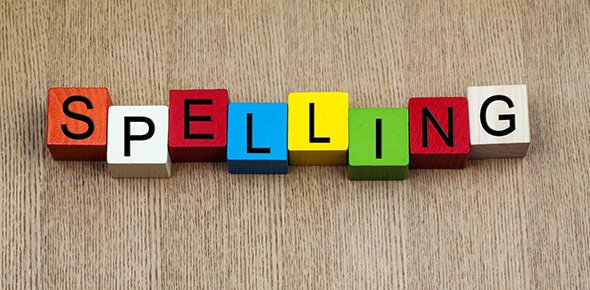 Spelling Homework Term 2Please choose at least one activity to complete, to help practice your spelling words for the week.  After you complete your activity, ask a parent to initial and date the box.  Use your homework jotter for any written work and return it to school on a Friday.  Many thanks!Mrs Blair, P1/2Missing LettersAsk someone at home to write out your spelling words twice, but each time they must miss out a letter or two – you have to fill in the missing letters.Story TimeUse your spelling words to create a story.  Tell someone at home.Sign your wordsPractice your spelling words by signing each letter.http://www.british-sign.co.uk/fingerspelling-alphabet-charts/ Scrambled Words!Write your words them write them again, with the letters all mixed up.Listen CarefullyAsk someone at home to sound out your words – you have to say what word they’ve spelled. Telephone WordsConvert your words into numbers from the telephone keypad.Memory GameMake pairs of word cards.  Turn them over and mix them up.  Flip over two cards to try match them.Ransom NoteCut out letter needed to spell your words from a newspaper and glue them down to spell your words.AmbidextrousSwap your pen into the hand you wouldn’t normally write with.  Now try spelling your words with that hand!PlaydoughMake your words using playdoughBe a Word Chef!Make your words using foodSubtitlesSpot your spelling rule on the subtitles of tv programmes. 